Сегодня 10.02.2021 г. в рамках реализации НП «Малое и среднее предпринимательство и поддержка индивидуальной предпринимательской инициативы» в Сергиевском губернском техникуме специалистом ГКУ «ИКАСО» проведено консультативное мероприятие на темы: «Начни свое дело» и «Налог на профессиональный доход. Самозанятые - новые возможности в бизнесе или как стать самозанятым и вести свой бизнес легально». Участниками мероприятия стали 35 студентов.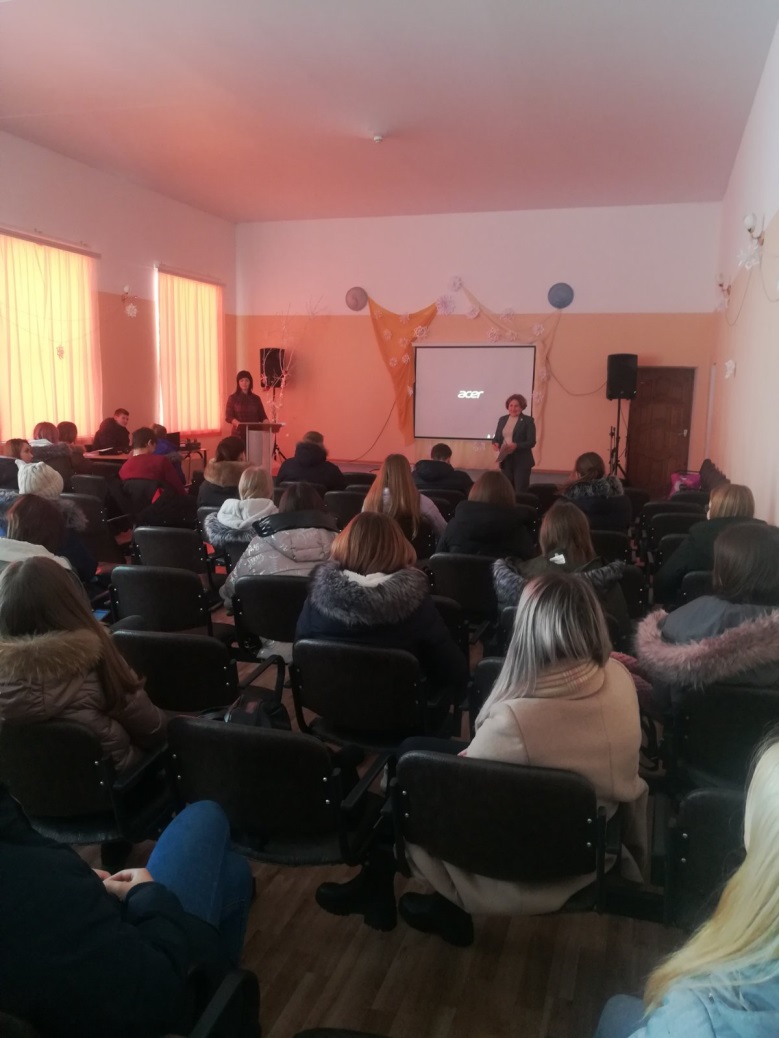 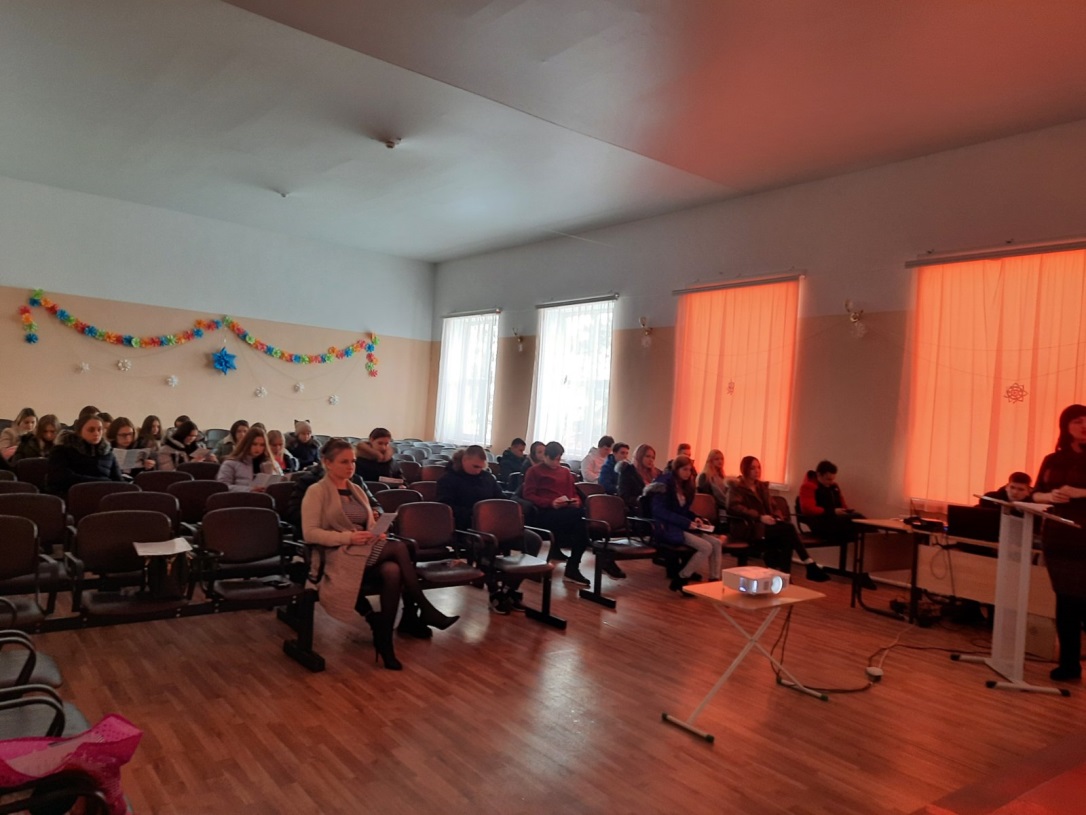 